БЮДЖЕТ ДЛЯ ГРАЖДАНпо исполнению бюджета за 2022 годк Решению Собрания депутатов Усланского сельсовета Обоянского района Курской области №38/115 от 18.04.2022 г. «Об утверждении годового отчета об исполнении бюджета Усланского сельсовета Обоянского района Курской области за 2022 год Что такое бюджет для граждан?Бюджет для граждан – это документ, представленный в максимально простой, наглядной и понятной форме для граждан Российской Федерации. В нём содержится информация о финансовых планах, в виде, доступном для большинства заинтересованных пользователей.Что такое бюджет?Бюджет – это документ, в котором указываются образования и расходования денежных средств, необходимых для выполнения задач и функций государства и местного самоуправления. Бюджет Усланского сельсовета Обоянского района составляется на три года – наступающий финансовый год и плановый период (два последующих года).Составление проекта бюджета Усланского сельсовета основывается на следующих документах:Бюджетном послании Президента Российской Федерации.Прогнозе социально-экономического развития Усланского сельсовета Обоянского района Курской области.Основных направлениях бюджетной и налоговой политики Усланского сельсовета Обоянского района Курской области.Муниципальных программах Усланского сельсовета Обоянского района Курской области.Основные характеристики бюджета		Доходы – Расходы = Дефицит или ПрофицитДефицитом называют превышение расходов над доходами(изыскиваются источники покрытия дефицита – используются остатки или кредиты)Профицитом называют превышение доходов над расходами (доходы используются для накапливания резервов или погашения долгов)Основные характеристики исполнения бюджета Усланского сельсовета за 2021 год . Руб.	Безвозмездные поступления состоят:Дотация – денежные средства, которые предоставляются без определения конкретной цели их использования.Субвенция – денежные средства, предназначенные для строго определенных видов расходов.Субсидии – денежные средства, используемые для долевого софинансирования расходов других бюджетов.Изменение структуры доходов местного бюджета за 2022 г. в рубляхБезвозмездные поступления из областного бюджетав тыс. рублей	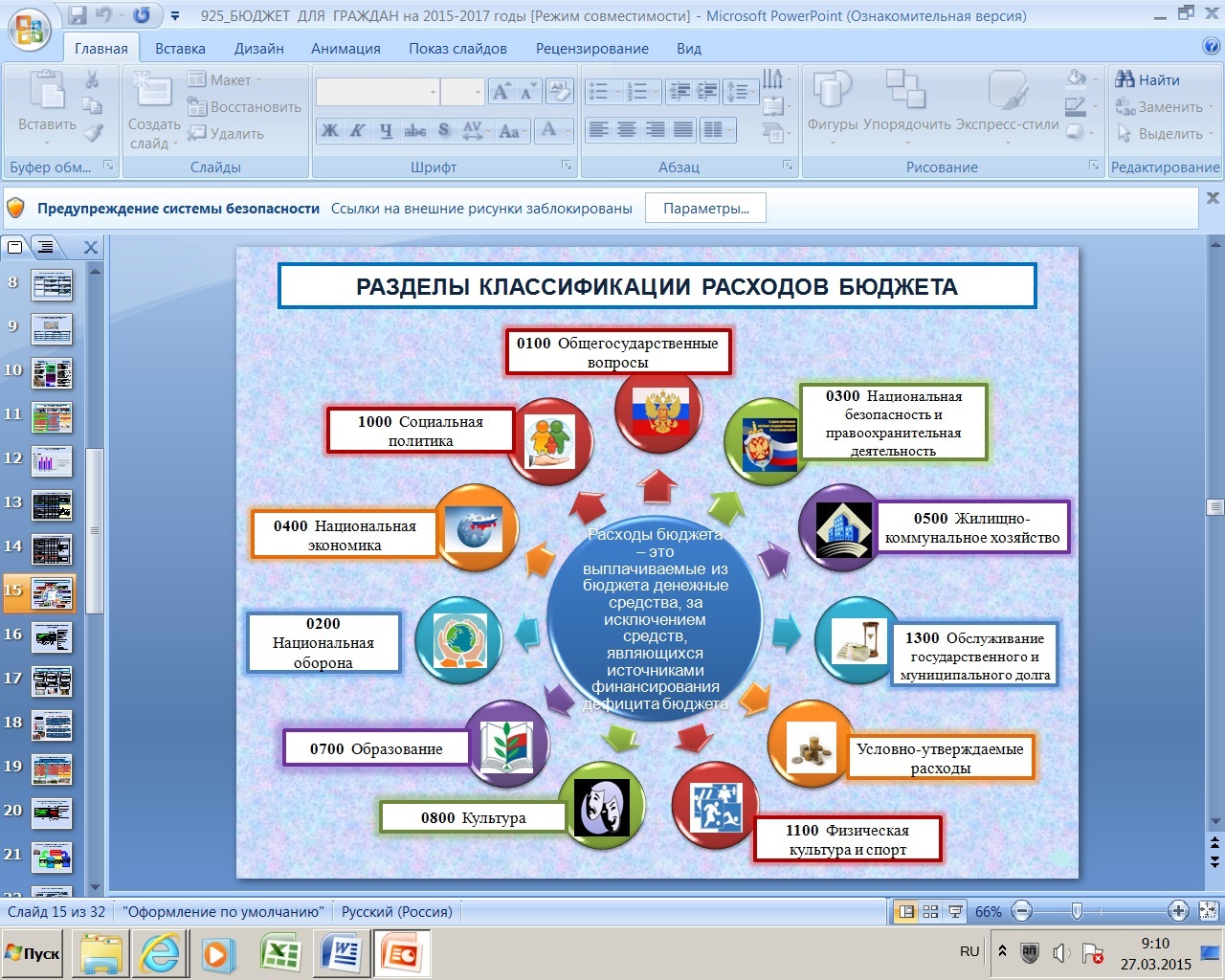 Структура расходов бюджета Усланского сельсовета Обоянского района Курской областитыс. рублей		Расходы бюджета Усланского сельсовета за 2022 годПодготовлено Администрацией Усланского сельсоветаОбоянского района Курской области2022 г.(План)2022 г(Факт).Доходы   7 353 534,247 148 132,29Расходы8 165 875,297 953 503,46Дефицит/профицит-812 341,05-805 371,17РазделНаименование 2022годВсего7 953,5в том числе:01Общегосударственные вопросы4700,0002Национальная оборона98,003Национальная безопасность и правоохранительная деятельность0,004Национальная экономика0,805Жилищно-коммунальное хозяйство115,507Молодежная политика0,008Культура, кинематография2 799,110Социальная политика240,111Физическая культура и спорт0,0